    ?АРАР                                                                            РЕШЕНИЕ 03 декабря 2021 й.                         № 108                      от 03 декабря 2021 г.О порядке учета предложений по проекту решения Совета сельского поселения Новояушевский  сельсовет муниципального  района Мечетлинский район Республики Башкортостан «О внесении изменений и дополнений в Устав сельского поселения Новояушевский сельсовет муниципального района Мечетлинский район  Республики Башкортостан» и участия граждан в его обсуждении         В соответствии с частью 4 статьи 44 Федерального закона «Об общих принципах организации местного самоуправления в Российской Федерации», Совет сельского поселения Новояушевский сельсовет муниципального района Мечетлинский район Республики Башкортостан  р е ш и л:1. Утвердить Порядок учета предложений по проекту решения Совета сельского поселения Новояушевский сельсовет муниципального района Мечетлинский район Республики Башкортостан «О внесении изменений и дополнений в Устав сельского поселения Новояушевский сельсовет муниципального района Мечетлинский район Республики Башкортостан изложив», а также участия граждан в его обсуждении (прилагается).2. Обнародовать настоящее решение в здании администрации сельского поселения Новояушевский сельсовет муниципального района Мечетлинский район Республики Башкортостан.Глава сельского поселения                                                           Р.Г.Ахметьяновд.НовояушевоПОРЯДОКучета предложений по проекту решения Совета сельского поселения Новояушевский сельсовет муниципального района Мечетлинский район Республики Башкортостан «О внесении изменений и дополнений в Устав сельского поселения Новояушевский сельсовет муниципального района Мечетлинский район Республики Башкортостан», а также участия граждан в его обсуждении1. Жители сельского поселения Новояушевский сельсовет муниципального района Мечетлинский район Республики Башкортостан имеют право в 10-дневный срок со дня обнародования  проекта решения Совета сельского поселения Новояушевский сельсовет муниципального района Мечетлинский район Республики Башкортостан «О внесении изменений и дополнений в Устав  сельского поселения Новояушевский сельсовет муниципального района Мечетлинский район Республики Башкортостан» (далее – проект решения) в письменной форме вносить предложения в Совет сельского поселения Новояушевский сельсовет муниципального района Мечетлинский район Республики Башкортостан (по адресу: РБ, Мечетлинский район, д.Новояушево, ул.Ленина, 37а  здание администрации сельского поселения Новояушевский сельсовет муниципального района Мечетлинский район Республики Башкортостан), а также участвовать в публичных слушаниях по обсуждению проекта решения, порядок организации и проведения которых определяется положением.2. Предложения по проекту решения должны содержать фамилию, имя, отчество, дату и место рождения, адрес регистрации по месту жительства и фактического проживания, серию, номер и дату выдачи паспорта гражданина или иного заменяющего его документа, наименование и код органа, выдавшего паспорт гражданина или иной заменяющий его документ. 3. Предложения по проекту решения учитываются комиссией Совета сельского поселения Новояушевский сельсовет  муниципального района Мечетлинский район Республики Башкортостан (далее – комиссия) в журнале учета предложений по проекту решения, который должен быть прошит и пронумерован.4. Предложения по проекту решения рассматриваются, обобщаются и учитываются комиссией при предварительном рассмотрении проекта решения. Комиссия выносит указанные предложения на рассмотрение Совета с рекомендацией об их принятии или отклонении. Указанное решение комиссии рассматривается Советом до принятия решения о внесении изменений и дополнений в Устав сельского поселения Новояушевский сельсовет муниципального района Мечетлинский район Республики Башкортостан.БАШ?ОРТОСТАН РЕСПУБЛИКА№ЫМ»СЕТЛЕ РАЙОНЫМУНИЦИПАЛЬ РАЙОНЫНЫ*  Я*Ы ЯУЫШ  АУЫЛ БИЛ»М»№ЕСОВЕТЫ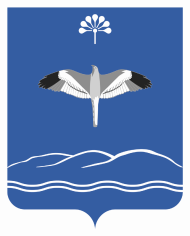 СОВЕТ СЕЛЬСКОГО ПОСЕЛЕНИЯ НОВОЯУШЕВСКИЙ СЕЛЬСОВЕТМУНИЦИПАЛЬНОГО РАЙОНАМЕЧЕТЛИНСКИЙ РАЙОН РЕСПУБЛИКИ БАШКОРТОСТАН